Appendix: Supplementary AnalysesArticle: Relating Individual Differences in White Matter Pathways to Children’s Arithmetic Fluency: A Spherical Deconvolution StudyAuthors: Brecht Polspoel*, Maaike Vandermosten, & Bert De SmedtJournal: Brain Structure and Function* Corresponding author’s current address:Brecht PolspoelParenting and Special Education Research UnitLeopold Vanderkelenstraat 32, box 3765, 3000 Leuven, Belgium0032 16 32 19 69brecht.polspoel@kuleuven.be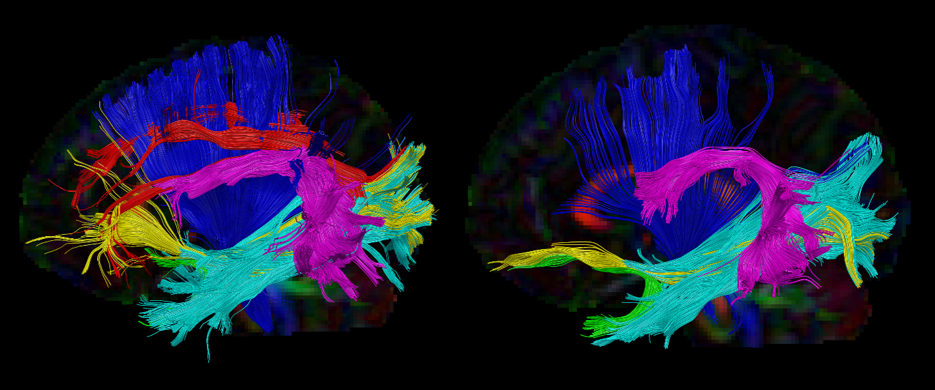 Fig. 1 Overview of the white matter pathways under study, delineated with spherical deconvolution (left) and classic DTI (right): in red the SLF I, SLF II, and SLF III; in fuchsia the AF; in yellow the IFOF; in cyan the ILF; in green the UF; in blue the CRNote: The tracts for both images were delineated on the same participant. Using classic DTI, the SLF is often not traceable, as was the case for this participant. For purpose of clarity, the corpus callosum is not depicted in this image, yet it was also under study.Table 1Results of correlations between the HMOA values (spherical deconvolution) and FA values (DTI) of the AF, SLF, IFOF, CST, CR, and CC, and participants’ scores on the TTA for each column and in totalNote: Parts of the SLF were only traceable in 5 out of 47 participants with DTI, making the correlation analyses with the FA index impossible.TTAadditionTTAadditionTTAsubtractionTTAsubtractionTTAmultiplicationTTAmultiplicationTTAdivisionTTAdivisionTTAmixTTAmixTTAtotalTTAtotalHMOAFAHMOAFAHMOAFAHMOAFAHMOAFAHMOAFALeft AFantPearson’s r-.048-0.152.138-.059.043-.030.110.078-.015.013.061-.023Left AFantBF100.1440.1010.4500.1430.2310.1630.3610.2930.1680.2010.2580.168Left AFantp-value.6250.326.178.706.386.847.231.614.541.932.342.880Right AFantPearson’s r.053-0.001.264.148.128-.115.121.129.150.055.168.065Right AFantBF100.2460.1811.6700.4890.4150.1090.3940.4190.4990.2480.5860.266Right AFantp-value.3610.996.036.322.196.441.209.387.157.716.129.662Left AFdirPearson’s r-.009-.029.087.239-.071-.037.032.118.073.150.033.116Left AFdirBF100.1740.1570.3071.2280.1300.1520.2170.3850.2780.5000.2180.378Left AFdirp-value.523.845.280.105.682.807.415.429.314.313.412.438Right AFdirPearson’s r.049-.049.205.177-.059.032.204.257.165.090.146.136Right AFdirBF100.2400.1610.8370.5960.1370.2330.8331.2510.5690.3230.4820.438Right AFdirp-value.372.768.084.281.652.849.084.114.134.586.163.408Left AFpostPearson’s r-.087-.079.035.137-.007.093.130.167.053.173.040.123Left AFpostBF100.1220.1260.2210.4450.1750.3200.4230.5790.2450.6090.2270.399Left AFpostp-value.720.599.407.360.520.534.191.262.363.246.395.411Right AFpostPearson’s r-.069.041.007.240-.025.185-.038.260-.025.258-.032.234Right AFpostBF100.1320.2280.1891.2310.1600.6840.1511.5730.1611.5450.1551.153Right AFpostp-value.676.785.480.105.567.214.601.078.565.080.586.113Left SLF1Pearson’s r.080/.151/.236/.162/.262/.202/Left SLF1BF100.293/0.505/1.174/0.551/1.628/0.810/Left SLF1p-value.296/.155/.055/.139/.037/.087/Right SLF1Pearson’s r-.006/.072/-.083/-.050/.051/-.001/Right SLF1BF100.176/0.277/0.124/0.143/0.242/0.181/Right SLF1p-value.516/.315/.710/.631/.368/.502/Left SLF2Pearson’s r-.048/-.017/.036/.034/.044/.012/Left SLF2BF100.144/0.167/0.222/0.219/0.232/0.194/Left SLF2p-value.626/.545/.404/.411/.386/.467/Right SLF2Pearson’s r-.196/-.133/-.169/.031/-.114/-.119/Right SLF2BF100.083/0.102/0.091/0.216/0.110/0.108/Right SLF2p-value.906/.814/.871/.417/.777/.787/Left SLF3Pearson’s r-.044/.188/-.073/.040/-.065/.022/Left SLF3BF100.147/0.706/0.129/0.227/0.133/0.205/Left SLF3p-value.615/.103/.687/.394/.669/.441/Right SLF3Pearson’s r-.081/.186/.017/-.027/.058/.039/Right SLF3BF100.125/0.689/0.199/0.159/0.253/0.226/Right SLF3p-value.707/.106/.456/.572/.350/.397/Left IFOFPearson’s r-.068-.091.213.217.012-.079.069.082.111.135.087.077Left IFOFBF100.1320.1200.9100.9470.194.01260.2710.2960.3630.4400.3070.286Left IFOFp-value.649.542.151.144.935.596.647.585.459.365.560.609Right IFOFPearson’s r-.066-.053.130.160-.031.037-.110.141-.062.082-.031.095Right IFOFBF100.1330.1410.4220.5430.1560.2230.1120.4610.1360.2960.1560.324Right IFOFp-value.661.722.384.283.837.806.463.345.681.585.837.525Left CSTPearson’s r.114-.018.150.081.097.020.030.035.225.080.137.049Left CSTBF100.3740.1680.4940.2950.3300.2040.2160.2221.0260.2940.4470.241Left CSTp-value.450.905.321.593.521.895.842.817.132.597.363.748Right CSTPearson’s r.098.014.182.205.246.174.116-.039.180.168.184.113Right CSTBF100.3310.1980.6630.8301.2930.6150.3780.1520.6470.5800.6700.370Right CSTp-value.519.927.225.171.100.246.444.798.231.265.222.455Left CRPearson’s r-.123.023-.211.258-.386.078-.124.047-.286.146-.247.131Left CRBF100.1080.2080.0811.5030.0520.2890.1070.2380.0660.4810.0730.423Left CRp-value.417.878.160.083.008.607.411.757.054.332.098.387Right CRPearson’s r.091-.014.210.149.087-.018-.009-.126.139.067.116.011Right CRBF100.3150.1710.8720.4910.3090.1680.1760.1070.4530.2700.3780.194Right CRp-value.550.926.161.324.564.908.953.403.357.658.444.944CC Forc. MinorPearson’s r.137-.026.210.096.157.045.187.183.335.120.237.106CC Forc. MinorBF100.4460.1590.8830.3260.5280.2350.6970.6714.7180.3891.1930.352CC Forc. Minorp-value.359.860.157.521.293.761.209.219.021.423.109.476CC Forc. MajorPearson’s r-.104-.207-.056-.033-.146-.089-.025.105.009-.055-.065-.047CC Forc. MajorBF100.1140.0800.1390.1550.0980.1210.1610.3490.1900.1390.1330.145CC Forc. Majorp-value.487.162.7090.827.327.552.869.481.954.712.662.754